Checklist CL 031 | 17 June 2024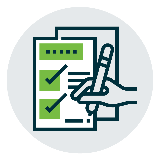 2024 Advanced Checklist

Financial reports prepared under section 253 of the RO ActDate: FR matterFin year endDate receivedOrg/RURU abbrevInformation required before filingInformation required before filingInformation required before filing or x or NACommentsReference1.1Financial report packageFinancial report packageA complete financial report package must consist of:A complete financial report package must consist of:A complete financial report package must consist of:1.1.1Designated Officer’s CertificateDesignated Officer’s Certificates.268(c)1.1.2Report required under subsection 255(2A)Report required under subsection 255(2A)s.253(2)(c)1.1.3Operating ReportOperating Reports.254 Reg 1591.1.4Committee of management statementCommittee of management statementRG 24-261.1.5Statement of comprehensive incomeStatement of comprehensive incomes.253(2)(a)(i)1.1.6Statement of financial positionStatement of financial positions.253(2)(a)(ii)1.1.7Statement of changes in equityStatement of changes in equitys.253(2)(a)(iv)1.1.8Statement of cash flowsStatement of cash flowss.253(2)(a)(iii)1.1.9Notes to the financial statementsNotes to the financial statementss.253(2)(b)(i)1.1.10Independent Auditor’s reportIndependent Auditor’s reports.257(1)1.1.11Officer Declaration Statement (if applicable)Officer Declaration Statement (if applicable)RG 201.2Previous yearPrevious year1.2.1Problems identified in previous f/y to be remedied this f/y (if any)Problems identified in previous f/y to be remedied this f/y (if any)1.3Have the above issues been remedied/information provided/documents lodged (on lodgement or request)?Have the above issues been remedied/information provided/documents lodged (on lodgement or request)?1.4Rotation of registered auditorRotation of registered auditor1.4.1Has the auditor been appropriately rotated? (Note: if the previous year’s FR matter included a reminder letter (4 year letter) to the reporting unit and auditor, include a paragraph in the filing letter on the requirement to rotate their registered auditor next f/y)Has the auditor been appropriately rotated? (Note: if the previous year’s FR matter included a reminder letter (4 year letter) to the reporting unit and auditor, include a paragraph in the filing letter on the requirement to rotate their registered auditor next f/y)s.256A2.1Timing and required documentsTiming and required documents2.1.1Prepare GPFR as soon as practicable after end of f/y (see CoM)Prepare GPFR as soon as practicable after end of f/y (see CoM)s.253(1)2.1.2Auditor’s Report signed at or after 1st meeting and before financial report provided to members (compare CoM statement and Designated Officer’s Certificate dates) Auditor’s Report signed at or after 1st meeting and before financial report provided to members (compare CoM statement and Designated Officer’s Certificate dates) s.257(1)s.265(1)2.1.3Full report provided to members (at least 21 days before general meeting or if CoM within 5 months) Note: If the 2nd meeting is CoM is there a 5% Rule?Full report provided to members (at least 21 days before general meeting or if CoM within 5 months) Note: If the 2nd meeting is CoM is there a 5% Rule?s.265(5)2.1.4Full report presented to general meeting or CoM (2nd meeting) within 6 monthsFull report presented to general meeting or CoM (2nd meeting) within 6 monthss.2662.1.5Designated Officer’s Certificate signed at or after meeting of Members or CoM and before lodgementDesignated Officer’s Certificate signed at or after meeting of Members or CoM and before lodgements.2682.1.6Lodged with the Fair Work Commission (the Commission) within 14 days of 2nd meetingLodged with the Fair Work Commission (the Commission) within 14 days of 2nd meetings.2682.2Designated Officer’s Certificate Designated Officer’s Certificate The following is to be confirmedThe following is to be confirmedThe following is to be confirmed2.2.1Signed by Designated Officer (section 243 definition of designated officer)Signed by Designated Officer (section 243 definition of designated officer)s.2682.2.2Refers to documents being copies of those provided and presented in accordance with section 268Refers to documents being copies of those provided and presented in accordance with section 268s.268(c)2.2.3Date full report provided to members included Date full report provided to members included 2.2.4Date full report presented to 2nd meeting includedDate full report presented to 2nd meeting included2.2.5If 2nd meeting is CoM is there a 5% Rule?If 2nd meeting is CoM is there a 5% Rule?2.3Report required under section 255 (2A)Report required under section 255 (2A)The following is to be confirmedThe following is to be confirmedThe following is to be confirmed2.3.1Separate report (either diagrammatic or descriptive form) showing the total expenditure during the fin year for each of the following:Separate report (either diagrammatic or descriptive form) showing the total expenditure during the fin year for each of the following:s.255(2A)RG 21RG 22remuneration, and other employment-related costs and expenses, in respect of employeesadvertisingoperating costsdonations to political partieslegal costsremuneration, and other employment-related costs and expenses, in respect of employeesadvertisingoperating costsdonations to political partieslegal costss.255(2A)RG 21(a) to 21(e)2.4Operating ReportOperating ReportThe following is to be confirmedThe following is to be confirmedThe following is to be confirmed2.4.1Signed and name printed by officer(s) of the RU?Signed and name printed by officer(s) of the RU?s.254(3) RG 23(a)2.4.2Dated by each Officer who signed the report at the date on which the Officer signs the report?Dated by each Officer who signed the report at the date on which the Officer signs the report?RG 23(b)2.4.3No. of membersNo. of membersReg 159(a)s.254(2)(f)2.4.4No. of employees (fulltime equivalent)No. of employees (fulltime equivalent)Reg 159(b)s.254(2)(f)2.4.5Names of CoM membersNames of CoM membersReg 159(c)2.4.6Period CoM positions held during financial yearPeriod CoM positions held during financial yearReg 159(c)2.4.7Names of officers & members who are either:trustees of a superannuation scheme or a director of a company that is a trustee of a superannuation entitywhere a criterion for officer being trustee or director is that they are a member of a registered organisation.Names of officers & members who are either:trustees of a superannuation scheme or a director of a company that is a trustee of a superannuation entitywhere a criterion for officer being trustee or director is that they are a member of a registered organisation.s.254(2)(d)2.4.8Review of principal activities (results & changes):Review of principal activities (results & changes):Are the activities listed/described?Are the activities listed/described?s.254(2)(a)Is there a statement regarding any significant changes to the principal activities or is this evident from the information provided?Is there a statement regarding any significant changes to the principal activities or is this evident from the information provided?s.254(2)(a)2.4.9Details of any significant changes to RUs financial affairsDetails of any significant changes to RUs financial affairss.254(2)(b)2.4.10Details of members right to resign e.g. reference to resignation rulesDetails of members right to resign e.g. reference to resignation ruless.254(2)(c)2.5Committee of Management StatementCommittee of Management StatementThe following is to be confirmedThe following is to be confirmedThe following is to be confirmed2.5.1States in accordance with CoM resolutionStates in accordance with CoM resolutionRG 26(a)2.5.2Includes date of resolutionIncludes date of resolutionRG 26(b)2.5.3Signed by Designated OfficerSigned by Designated OfficerRG 26(c)2.5.4Dated as at the date signed by the Designated OfficerDated as at the date signed by the Designated OfficerRG 26(d)2.5.5Declaration to include:Declaration to include:Financial statements and notes comply with AASsFinancial statements and notes comply with AASsRG 25(a)Financial statements and notes comply with RGs of the General ManagerFinancial statements and notes comply with RGs of the General ManagerRG 25(b)Financial statements and notes give a true and fair view of the financial performance, financial position and cash flows for the yearFinancial statements and notes give a true and fair view of the financial performance, financial position and cash flows for the yearRG 25(c)Able to pay debts as and when they become due and payableAble to pay debts as and when they become due and payableRG 25(d)2.5.6During the financial year to which the GPFR relates and since the end of that year:During the financial year to which the GPFR relates and since the end of that year:Meetings of CoM within organisation’s rulesMeetings of CoM within organisation’s rulesRG 25(e)(i)Financial affairs within organisation’s rulesFinancial affairs within organisation’s rulesRG 25(e)(ii)Financial records kept & maintained in accordance with RO ActFinancial records kept & maintained in accordance with RO ActRG 25(e)(iii)Records kept in consistent manner with other RUs (if applicable)Records kept in consistent manner with other RUs (if applicable)RG 25(e)(iv)If information sought, whether furnished to members or the General Manager (section 272)If information sought, whether furnished to members or the General Manager (section 272)RG 25(e)(v)Compliance with orders of the Fair Work Commission for inspection of financial records (section 273)Compliance with orders of the Fair Work Commission for inspection of financial records (section 273)RG 25(e)(vi)2.6Auditor’s ReportAuditor’s ReportThe following is to be confirmedThe following is to be confirmedThe following is to be confirmed2.6.1Addressed to members of RUAddressed to members of RUASA 700(22)2.6.2Identify title of each statement comprising the financial report, incl. CoM Statement, section 255(2A) and, if applicable, Officer Declaration Statement.Identify title of each statement comprising the financial report, incl. CoM Statement, section 255(2A) and, if applicable, Officer Declaration Statement.ASA 700(24c)2.6.3Audit opinion states that the GPFR is presented fairly, in all material respects, in accordance with AAS.(Note: if the audit report also includes an adverse opinion, disclaimer or emphasis of matter, please discuss with the Director, Financial Analysis, Education and Advice)Audit opinion states that the GPFR is presented fairly, in all material respects, in accordance with AAS.(Note: if the audit report also includes an adverse opinion, disclaimer or emphasis of matter, please discuss with the Director, Financial Analysis, Education and Advice)ASA 700(25)s.257(5)(a)RG 27(a)Audit opinion is not ‘Qualified’ (if it is, discuss with Director, Financial Analysis, Education and Advice)Audit opinion is not ‘Qualified’ (if it is, discuss with Director, Financial Analysis, Education and Advice)ASA 7052.6.4Audit opinion states that the GPFR is presented fairly in accordance with the requirements of the RO Act. (if not, the audit report states why not - discuss with the Director, Financial Analysis, Education and Advice)Audit opinion states that the GPFR is presented fairly in accordance with the requirements of the RO Act. (if not, the audit report states why not - discuss with the Director, Financial Analysis, Education and Advice)ASA 700(27)s.252, 257(5)(b), 257(6), 257(7)RG 27(b)2.6.5States audit conducted under Australian Auditing StandardsStates audit conducted under Australian Auditing StandardsASA 700(28a)s.257(8)2.6.6Statement of independence in accordance with relevant ethical requirementsStatement of independence in accordance with relevant ethical requirementsASA 700 Aus (28.1)(c)2.6.7If the use of the going concern basis of accounting is inappropriate the auditor shall report in accordance with ASA 570 para 21 – 23.If the use of the going concern basis of accounting is inappropriate the auditor shall report in accordance with ASA 570 para 21 – 23.ASA 700(29)2.6.8If applicable, Key Audit Matters (KAMs)If applicable, Key Audit Matters (KAMs)ASA 700(31)2.6.9Financial and non-financial annual report information (other than financial report and auditor’s report) that is inconsistent with the financial reportFinancial and non-financial annual report information (other than financial report and auditor’s report) that is inconsistent with the financial reportASA 700(32)2.6.10Management’s responsibilities including preparation of the financial report and assessing the entity’s ability to continue as a going concernManagement’s responsibilities including preparation of the financial report and assessing the entity’s ability to continue as a going concernASA 700(33-36)2.6.11Auditor’s responsibilities in relation to the audit of the financial reportAuditor’s responsibilities in relation to the audit of the financial reportASA 700(37-42)2.6.12Signature of auditorSignature of auditorASA 700(47)2.6.13Dated by auditorDated by auditorASA 700(49)s.257(9)2.6.14Address where the auditor practicesAddress where the auditor practicesASA 700(48)2.6.15Auditor declaration that management’s use of the going concern basis of accounting in preparing the GPFR is appropriate(Note: this may be included under the ‘material uncertainty related to going concern’. This cannot be a hyperlink to another document.)Auditor declaration that management’s use of the going concern basis of accounting in preparing the GPFR is appropriate(Note: this may be included under the ‘material uncertainty related to going concern’. This cannot be a hyperlink to another document.)RG 29s.257(6)s.257(7)2.6.16Subsection 255(2A) report and officer declaration statement (if applicable) have been included in the audit scope.Subsection 255(2A) report and officer declaration statement (if applicable) have been included in the audit scope.s.253(2)(c)General Purpose Financial Report	General Purpose Financial Report	General Purpose Financial Report	General Purpose Financial Report	General Purpose Financial Report	General Purpose Financial Report	3.1Notes to the financial statementsNotes to the financial statementsDisclosure requirements in relation to the basis of preparationDisclosure requirements in relation to the basis of preparationDisclosure requirements in relation to the basis of preparation3.1.1Prepared in accordance with AASPrepared in accordance with AASAASB 1054(7)3.1.2Prepared in accordance with RO ActPrepared in accordance with RO ActAASB 1054(8)(a)3.1.3Has RU applied Tier 1 reportingHas RU applied Tier 1 reportingAASB 1053RG 73.1.4State that report is GPFR (not SPFR)State that report is GPFR (not SPFR)AASB 1054(9)3.1.5State whether entity is not-for-profitState whether entity is not-for-profitAASB 1054(8)(b)Other disclosure requirementsOther disclosure requirementsOther disclosure requirements3.1.6Includes significant accounting judgments and estimates appliedIncludes significant accounting judgments and estimates appliedAASB 101(122)3.1.7Discloses information about significant judgments and assumptions made in determining whether there is control over another entity when: It does not control another entity even though it holds more than half the voting rights of the other entityIt controls another entity even though it holds less than half the voting rights of the other entityIt is an agent or a principalDiscloses information about significant judgments and assumptions made in determining whether there is control over another entity when: It does not control another entity even though it holds more than half the voting rights of the other entityIt controls another entity even though it holds less than half the voting rights of the other entityIt is an agent or a principalAASB 12.7AASB 12.8AASB 12.93.1.8Comparatives presented for all items Comparatives presented for all items AASB 101(38)3.1.9Includes list of new Australian Accounting Standards and Interpretations adopted during the period, including the amount of any transition adjustments arising from those new requirementsIncludes list of new Australian Accounting Standards and Interpretations adopted during the period, including the amount of any transition adjustments arising from those new requirementsAASB 108(28)3.1.10Includes list of Australian Accounting Standards and Interpretations issued not yet effective and the impact (or that the impact has not yet been determined)Includes list of Australian Accounting Standards and Interpretations issued not yet effective and the impact (or that the impact has not yet been determined)AASB 108(30)3.1.11Sections 272(1), (2) & (3) of the RO Act are reproduced in the notes (and refers to the General Manager)Sections 272(1), (2) & (3) of the RO Act are reproduced in the notes (and refers to the General Manager)RG 8s.272(5)Summary of accounting policiesSummary of accounting policiesSummary of accounting policiesSummary of accounting policiesSummary of accounting policiesSummary of accounting policies3.1.12Basis for consolidation (if applicable)Basis for consolidation (if applicable)AASB 101 (117)(b); (122)3.1.13If accounts consolidated, has all relevant information regarding control been included in the related party disclosure note?If accounts consolidated, has all relevant information regarding control been included in the related party disclosure note?AASB 103.1.14States revenue and income recognition policies in relation to recognition of membership subscriptions or capitation fees as relevant. (Must not be reported on a cash basis)States revenue and income recognition policies in relation to recognition of membership subscriptions or capitation fees as relevant. (Must not be reported on a cash basis)s.253(1), AASB 15(110), AASB 1058(23) & AASB 101(27)3.1.15State revenue policy for all material types of revenue State revenue policy for all material types of revenue s.253(1), AASB 15(110), AASB 1058(23) & AASB 101(27)3.1.16Accounting policy for each material item/class of transaction within the statement of comprehensive income and statement of financial position Accounting policy for each material item/class of transaction within the statement of comprehensive income and statement of financial position AASB 101 (117)(b); (122)Going ConcernGoing ConcernGoing ConcernGoing ConcernGoing ConcernGoing Concern3.1.17Is there a note in relation to RUs ability to continue as a going concern?Is there a note in relation to RUs ability to continue as a going concern?If yes, does the note indicate a material or significant uncertainty of entity’s ability to continue as a going concern?If yes, does the note indicate a material or significant uncertainty of entity’s ability to continue as a going concern?AASB 101(25)Assess reasonableness of explanation (i.e. loss making and significant net asset deficiency, significant reliance on another RU for financial support)AASB 101(25)Does auditor refer to this note as an Emphasis of Matter in the auditor’s report?AASB 101(25)Does the CoM Statement (able to pay debts) and Operating Report (significant changes in financial affairs) match the Going Concern note?ASA 5703.1.18If no note in relation to RUs ability to continue as a going concern:If no note in relation to RUs ability to continue as a going concern:Does statement of financial position indicate RU has a positive net asset value?AASB 101(25)Has there been a continuing history of surpluses?AASB 101(25)Does statement of cash flows indicate there is sufficient cash flow to pay expenses?AASB 101(25)Financial support received/given from/to another RU re going concernFinancial support received/given from/to another RU re going concernFinancial support received/given from/to another RU re going concernFinancial support received/given from/to another RU re going concernFinancial support received/given from/to another RU re going concernFinancial support received/given from/to another RU re going concern3.1.19Does entity disclose a statement regarding agreed financial support received from another RU so as to continue as a going concern? (if not, a nil statement)Does entity disclose a statement regarding agreed financial support received from another RU so as to continue as a going concern? (if not, a nil statement)RG 9 and RG 203.1.20If RU is reliant on financial support does it disclose:If RU is reliant on financial support does it disclose:RG 9Name of RU which agreed financial supportRG 9(a)Terms and conditions of agreed financial supportRG 9(b)Explanation as to why RU has reasonable expectation that other entity will fund the RUAASB 101(25)Does other entity have capacity and willingness/obligation to fund the RUAASB 101(25)3.1.21Does entity disclose a statement regarding agreed financial support provided to another RU so as to continue as a going concern? (if not, a nil statement)Does entity disclose a statement regarding agreed financial support provided to another RU so as to continue as a going concern? (if not, a nil statement)RG 10, RG 20 3.1.22If RU provides financial support to another entity does the RU disclose:If RU provides financial support to another entity does the RU disclose:RG 10Name of RU to which financial support is directedRG 10(a)Terms and conditions of financial supportRG 10(b)Related Party disclosures (even if not material):Related Party disclosures (even if not material):Related Party disclosures (even if not material):Related Party disclosures (even if not material):Related Party disclosures (even if not material):Related Party disclosures (even if not material):3.1.23List any parent entity & subsidiaries as well as ownership percentages (even if no transactions)List any parent entity & subsidiaries as well as ownership percentages (even if no transactions)AASB 124(13)3.1.24Has the RU assessed whether it controls any entities?Has the RU assessed whether it controls any entities?AASB 10 (5) (6) (7)3.1.25If there is control, were the financial statements prepared on a consolidated basis?If there is control, were the financial statements prepared on a consolidated basis?AASB 10 (19)3.1.26Is note relating to key management personnel provided? (i.e. officers)Is note relating to key management personnel provided? (i.e. officers)AASB 124(17)3.1.27If there are transactions between related parties the following must be disclosed for each related party:If there are transactions between related parties the following must be disclosed for each related party:A description of the nature of related party relationshipAASB 124(18)The amount of transactions during f/y (including non-monetary compensation/benefits, transfers of assets or liabilities etc.)AASB 124(18)(a)Outstanding balances at end of f/y (including loans)AASB 124(18)(b)Doubtful debt provisions raised against any related party balancesAASB 124(18)(c) and (d)Terms of transaction (i.e. whether loans are interest bearing, whether transactions are arm’s length)AASB 124(18)3.1.28Payments made during reporting period to former related party (if not, a nil statement)Payments made during reporting period to former related party (if not, a nil statement)RG 19, RG 203.1.29Do the statements reveal transactions with other entities that are likely to be related parties (e.g. state registered associations)?Do the statements reveal transactions with other entities that are likely to be related parties (e.g. state registered associations)?If so, are other entities identified as related party?3.1.30If no related party transactions, is there a statement to this effect included in the GPFR? This is not mandatory but is preferred.If no related party transactions, is there a statement to this effect included in the GPFR? This is not mandatory but is preferred.Financial risk managementFinancial risk managementFinancial risk managementFinancial risk managementFinancial risk managementFinancial risk management3.1.31Policy re credit risk, liquidity risk and market risk (i.e. interest rate risk, price risk etc.) Policy re credit risk, liquidity risk and market risk (i.e. interest rate risk, price risk etc.) AASB 7(34-42)3.1.32Balance by category of financial instrument. Carrying value should reconcile to statement of financial position (except where carrying amount is a reasonable approximation of fair value e.g. cashBalance by category of financial instrument. Carrying value should reconcile to statement of financial position (except where carrying amount is a reasonable approximation of fair value e.g. cashAASB 7(25&29) 3.1.33Disclose for each financial asset by credit risk rating grades for which the loss allowance is measured at an amount equal to 12-month expected credit losses and for which the loss allowance is measured at an amount equal to lifetime expected credit losses. [Credit risk]Disclose for each financial asset by credit risk rating grades for which the loss allowance is measured at an amount equal to 12-month expected credit losses and for which the loss allowance is measured at an amount equal to lifetime expected credit losses. [Credit risk]AASB 7(35M)3.1.34Analysis of financial liabilities i.e. showing remaining contractual maturities [Liquidity risk] Analysis of financial liabilities i.e. showing remaining contractual maturities [Liquidity risk] AASB 7(39)3.1.35Analysis of sensitivities to market (i.e. movements in interest rates, equity prices, etc.) [Market risk]Analysis of sensitivities to market (i.e. movements in interest rates, equity prices, etc.) [Market risk]AASB 7(40-41)Business Combinations (if applicable)Business Combinations (if applicable)Business Combinations (if applicable)Business Combinations (if applicable)Business Combinations (if applicable)Business Combinations (if applicable)3.1.36Name/description of business acquiredName/description of business acquiredAASB 3(B64)3.1.37Consideration paidConsideration paidAASB 3(B64)3.1.38Fair value of assets and liabilities acquiredFair value of assets and liabilities acquiredAASB 3(B64)3.1.39Deferred consideration (or subsequent changes to deferred consideration if business combination occurred in a previous reporting period)Deferred consideration (or subsequent changes to deferred consideration if business combination occurred in a previous reporting period)AASB 3(B64)3.1.40Amount of goodwill recognisedAmount of goodwill recognisedAASB 3(B64)3.1.41Income recognised in statement of comprehensive income attributable to entity acquired (including amounts that would have been recognised if acquisition occurred at the beginning of reporting period)Income recognised in statement of comprehensive income attributable to entity acquired (including amounts that would have been recognised if acquisition occurred at the beginning of reporting period)AASB 3(B64)3.1.42Registered organisations should determine existence of investees by assessing existing relationships with other entities (control may exist even if no financial interest in investee – i.e. structured entities). Does entity disclose any newly controlled entities as a result of applying AASB 10?Registered organisations should determine existence of investees by assessing existing relationships with other entities (control may exist even if no financial interest in investee – i.e. structured entities). Does entity disclose any newly controlled entities as a result of applying AASB 10?AASB 10 (5,6,7)3.1.43If impact is material, are the disclosures explaining impact of change (as required under AASB 108) provided?If impact is material, are the disclosures explaining impact of change (as required under AASB 108) provided?AASB 108 (19,39)Administration of affairs by third partyAdministration of affairs by third partyAdministration of affairs by third partyAdministration of affairs by third partyAdministration of affairs by third partyAdministration of affairs by third party3.1.44The RU discloses in a separate note a detailed breakdown of all services provided and/or expenses incurred including: (if not, a nil statement)The RU discloses in a separate note a detailed breakdown of all services provided and/or expenses incurred including: (if not, a nil statement)RG 18, RG 20Name of other entityRG 18(a)Terms and conditions of arrangementRG 18(b)Narrative description as to nature of the expenses and/or consultancy services providedRG 18(c)Fair value measurementFair value measurementFair value measurementFair value measurementFair value measurementFair value measurement3.1.45For assets and liabilities (includes Investment Property AASB 13 BC18) measured at fair value in statement of financial position the valuation techniques and inputs used to develop those measurement. For assets and liabilities (includes Investment Property AASB 13 BC18) measured at fair value in statement of financial position the valuation techniques and inputs used to develop those measurement. AASB 13(91)3.1.46For each class of assets and liabilities that are measured at fair value in statement of financial position:For each class of assets and liabilities that are measured at fair value in statement of financial position:AASB 13(93)Fair value measurement at end of reporting periodAASB 13(93a)Level of fair value hierarchy (Level 1, 2, or 3) within which fair value measurements are categorisedAASB 13(93b)For Levels 2 and 3 items a description of the valuation technique(s) and inputs used in measurementFor Levels 2 and 3 items a description of the valuation technique(s) and inputs used in measurementAASB 13(93d)For Level 3 items quantitative information about significant unobservable inputs usedFor Level 3 items quantitative information about significant unobservable inputs usedAASB 13(93d)Amalgamation/restructure/changed RU’sAmalgamation/restructure/changed RU’sAmalgamation/restructure/changed RU’sAmalgamation/restructure/changed RU’sAmalgamation/restructure/changed RU’sAmalgamation/restructure/changed RU’s3.1.47Does entity disclose whether assets or liabilities have been acquired during the year as part of an amalgamation, restructure, change in RU, determination by GM under section 245(1) or revocation by GM under section 249(1)?Note: If no assets or liabilities acquired a statement to this effect must be included.Does entity disclose whether assets or liabilities have been acquired during the year as part of an amalgamation, restructure, change in RU, determination by GM under section 245(1) or revocation by GM under section 249(1)?Note: If no assets or liabilities acquired a statement to this effect must be included.RG11(a) – (d), RG203.1.48Disclose in notes each asset or liability (or class of assets or liabilities):Disclose in notes each asset or liability (or class of assets or liabilities):Date acquiredRG 11(e)Description RG 11(f)Entity/RU acquired fromRG 11(g)3.2Statement of Comprehensive Income or the equivalent NotesStatement of Comprehensive Income or the equivalent NotesRevenue/IncomeRevenue/IncomeRevenue/IncomeRevenue/IncomeRevenue/IncomeRevenue/Income3.2.1Disclose revenue recognised from contracts with customers separately from its other sources of revenueDisclose revenue recognised from contracts with customers separately from its other sources of revenueAASB 15(113a)3.2.2Disaggregate revenue recognised from contracts with customers into categories that depict how the nature, amount, timing and uncertainty of revenue and cash flows are affected by economic factorsDisaggregate revenue recognised from contracts with customers into categories that depict how the nature, amount, timing and uncertainty of revenue and cash flows are affected by economic factorsAASB 15(114)3.2.3Disclose the:Opening and closing balances of receivables, contract assets and contract liabilities from contracts with customersRevenue recognised in the reporting period that was included in the contract liability balance at the beginning of the periodRevenue recognised in the reporting period from performance obligations satisfied (or partially satisfied) in previous periodsDisclose the:Opening and closing balances of receivables, contract assets and contract liabilities from contracts with customersRevenue recognised in the reporting period that was included in the contract liability balance at the beginning of the periodRevenue recognised in the reporting period from performance obligations satisfied (or partially satisfied) in previous periodsAASB 15(116)3.2.4Provide an explanation of significant changes in the contract asset and the contract liability balances during the reporting periodProvide an explanation of significant changes in the contract asset and the contract liability balances during the reporting periodAASB 15(118)3.2.5Disclose information about the performance obligations in contracts with customersDisclose information about the performance obligations in contracts with customersAASB 15(119)3.2.6Disclose the judgements, and changes in the judgements, made in applying AASB 15 that significantly affect the determination of the amount and timing of revenue from contracts with customersDisclose the judgements, and changes in the judgements, made in applying AASB 15 that significantly affect the determination of the amount and timing of revenue from contracts with customersAASB 15(123)3.2.7Disclose income recognised during the period, disaggregated into categories that reflect how the nature and amount of income are affected by economic factors based on the following categories:grants, bequests and donations of cash, other financial assets and goods;recognised volunteer services; andfor government departments and other public sector entities, appropriation amounts recognised as income, by class of appropriation.Disclose income recognised during the period, disaggregated into categories that reflect how the nature and amount of income are affected by economic factors based on the following categories:grants, bequests and donations of cash, other financial assets and goods;recognised volunteer services; andfor government departments and other public sector entities, appropriation amounts recognised as income, by class of appropriation.AASB 1058(26)3.2.8Disclose income related to transfers to enable an entity to acquire or construct a recognisable nonfinancial asset to be controlled by the entityDisclose income related to transfers to enable an entity to acquire or construct a recognisable nonfinancial asset to be controlled by the entityAASB 1058(31)3.2.9Share of net profit from associates – reconciles back to summary financial information for the investment in associateShare of net profit from associates – reconciles back to summary financial information for the investment in associate3.2.10The following (regardless of materiality or if they have not occurred):The following (regardless of materiality or if they have not occurred):RG 12 and 20Membership subscriptions i.e. fees in respect of membership of the organisation (or a statement that no entrance fees/subscriptions have been received, if not stated in the Officer Declaration Statement) – as applicableRG 12(a)Capitation fees (or equivalent terminology referred to in the organisation rules e.g. sustentation fees) and any other revenue received from another RU, including the description of each item of revenue, the amount and name of the RU (or a statement that no capitation fees have occurred, if not stated in the Officer Declaration Statement) – as applicableNote: When a disclosure under this item overlaps with the requirements of AASB 124 Related Party Disclosures this information only needs to be included once in the Notes to the Financial Statement.  RG 12(b)Compulsory levies/voluntary contributions raised from the members and the purpose of each such levy or appeal and the amount (or a statement that no compulsory levies/voluntary contributions have been raised, if not stated in the Officer Declaration Statement)RG 12(c)Donations or grants [other than voluntary contributions referred to in RG 13(c)] (or a statement that no donations or grants received, if not stated in the Officer Declaration Statement)RG 12(d)Any revenue derived from undertaking recovery of wages activity (or a statement that there is no revenue derived from undertaking recovery of wages activity, if not stated in the Officer Declaration Statement)RG 12(e)ExpensesExpensesExpensesExpensesExpensesExpenses3.2.11Cost of goods sold (if material refer 3.2.19)Cost of goods sold (if material refer 3.2.19)AASB 102(36)3.2.12Depreciation and amortisation (reconcile back to movements for PPE and intangibles)Depreciation and amortisation (reconcile back to movements for PPE and intangibles)AASB 116(73)3.2.13Impairments of assets/write-downs Impairments of assets/write-downs AASB 116(73)3.2.14Losses from sales of assets (if material refer 3.2.19)Losses from sales of assets (if material refer 3.2.19)AASB 116(73) and AASB 116(68)3.2.15Finance costs (including overdrafts, amortisation of discounts) (if material refer 3.2.19)Finance costs (including overdrafts, amortisation of discounts) (if material refer 3.2.19)AASB 101(82)3.2.16Breakdown of other expenses (if material refer 3.2.19)Breakdown of other expenses (if material refer 3.2.19)AASB 101(82)AASB 101(29)3.2.17The total amounts of the following (regardless of materiality or if they have not occurred):The total amounts of the following (regardless of materiality or if they have not occurred):RG 13 and RG 20Amount paid to employers making payroll deductions of membership subscriptionsRG 13(a)Capitation fee (or equivalent terminology referred to in the organisation rules e.g. sustentation fees) paid to other RUs including:RG 13(b)description of each item of expenditureamount paid to each RURG 13(b)(i)name of each RU to which monies were paidRG 13(b)(ii)Note: When a disclosure under this item overlaps with the requirements of AASB 124 Related Party Disclosures this information only needs to be included once.RG 13(b)Affiliation fees incurred (i.e. external to the organisation) including:RG 13(c)amount paid to each entityRG 13(c)(i)name of each entity to which monies were paidRG 13(c)(ii)Compulsory levies imposed on the RU by another RU or other entity including:RG 13(d)brief description of purposeRG 13(d)(i)amountRG 13(d)(ii)name of entity or RU imposing the levyRG 13(d)(iii)Grants or donations expensed during the year including total amount of: RG 13(e)grants that were $1,000 or lessRG 13(e)(i)grants that exceeded $1,000RG 13(e)(ii)donations that were $1,000 or lessRG 13(e)(iii)donations that exceeded $1,000RG 13(e)(iv)Note: Grants and donations that exceed $1,000 must be separately disclosed in a statement and lodged with the Commission in accordance with section 237 of the RO Act.RG 13Employee expenses to office holders separated by:RG 13(f)wages and salariesRG 13(f)(i)superannuationRG 13(f)(ii)leave and other entitlementsRG 13(f)(iii)separation and redundanciesRG 13(f)(iv)other employee expenses (provide details if material)RG 13(f)(v)Employee expenses to other employees separated by:RG 13(g)wages and salariesRG 13(g)(i)superannuationRG 13(g)(ii)leave and other entitlementsRG 13(g)(iii)separation and redundanciesRG 13(g)(iv)other employee expenses (provide details if material)RG 13(g)(v)Fees and/or allowances (excluding any employee expenses already included in RG 14(f) or (g)) paid to persons in respect of their attendance as representatives of the RU at conferences or other meetingsRG 13(h)Expenses (excluding expenses already included in RG 14) incurred in connection with holding meetings of members of the RU and any conferences or meetings of councils, committees, panels or other bodies the holding of which the RU is wholly or partly responsibleRG 13(i)Legal costs or other expenses related to:RG 13(j)litigationRG 13(j)(i)other legal costsRG 13(j)(ii)Penalties imposed on the organisation under the RO Act and the Fair Work Act 2009RG 13(k)3.2.18Audit fees to include:Audit fees to include:Fees for audit or review of the financial statementsAASB 1054(10a)Fees for other services and a description of the other servicesAASB 1054(10b) & (11)Materiality (if applicable)Materiality (if applicable)Materiality (if applicable)Materiality (if applicable)Materiality (if applicable)Materiality (if applicable)3.2.19Is the nature and amount of any material income or expense item separately disclosed?(Is there any balance under a general or non-specific heading (‘other’) for an amount approximately 10% or more of total income/expenditure?) Is the nature and amount of any material income or expense item separately disclosed?(Is there any balance under a general or non-specific heading (‘other’) for an amount approximately 10% or more of total income/expenditure?) AASB 101(97)Reclassification adjustments (if applicable)Reclassification adjustments (if applicable)Reclassification adjustments (if applicable)Reclassification adjustments (if applicable)Reclassification adjustments (if applicable)Reclassification adjustments (if applicable)3.2.20Has the reclassification adjustment, including a description of the nature of the reclassification and the impact on the comparative amounts, been disclosed?Has the reclassification adjustment, including a description of the nature of the reclassification and the impact on the comparative amounts, been disclosed?AASB 101(92)3.3Statement of Financial Position or the equivalent NotesStatement of Financial Position or the equivalent NotesAssetsAssetsAssetsAssetsAssetsAssets3.3.1Cash and cash equivalents – does the amount reconcile to the statement of cash flows as well as the financial instruments Note?Cash and cash equivalents – does the amount reconcile to the statement of cash flows as well as the financial instruments Note?AASB 101(54)3.3.2Is there a receivable from other RUs disclosed? Is there a receivable from other RUs disclosed? RG 14(a) and 14(c)If yes, is the name of the RU disclosed?RG 14(d)Is the amount attributable to the RU disclosed?RG 14(e)Is any expected credit loss provision raised against related balances disclosed together with a reconciliation?3.3.3Note: If there is no receivable from other RU at the end of the reporting period then a statement to this effect must be included (if not stated in the Officer Declaration Statement)Note: If there is no receivable from other RU at the end of the reporting period then a statement to this effect must be included (if not stated in the Officer Declaration Statement)RG 203.3.4Balance of PPE at year-end as well as a reconciliation of movements during the year (including depreciation, additions/disposals, revaluations, etc.)Balance of PPE at year-end as well as a reconciliation of movements during the year (including depreciation, additions/disposals, revaluations, etc.)AASB 116(73)3.3.5Balance of land and buildings at year-end as well as a reconciliation of movements during the year (including fair value revaluations, impairments, additions / disposals, etc.)Balance of land and buildings at year-end as well as a reconciliation of movements during the year (including fair value revaluations, impairments, additions / disposals, etc.)AASB 116(73)3.3.6Balance of intangibles at year-end as well as a reconciliation of movements during the year (including amortisation, additions / disposals, impairment, etc.) Balance of intangibles at year-end as well as a reconciliation of movements during the year (including amortisation, additions / disposals, impairment, etc.) AASB 138(118)3.3.7Disclosure of any other investments (including investment property) or assets / liabilities (detailed description and amounts in the notes if material) split between current and non-current and, if assets or liabilities are carried at fair value, a description of the independent valuer and fair value measurement disclosures required by AASB 13 with respect to significant unobservable inputs. Disclosure of any other investments (including investment property) or assets / liabilities (detailed description and amounts in the notes if material) split between current and non-current and, if assets or liabilities are carried at fair value, a description of the independent valuer and fair value measurement disclosures required by AASB 13 with respect to significant unobservable inputs. AASB 1403.3.8Disclosure of information that enables users of the financial statements to understand the composition of the group, including the following for unconsolidated subsidiaries, structured entities/associations/joint ventures, which are material to the entity:Disclosure of information that enables users of the financial statements to understand the composition of the group, including the following for unconsolidated subsidiaries, structured entities/associations/joint ventures, which are material to the entity:AASB 12.B10AASB 12.B12Name of the entityProportion of ownership interests held Proportion of voting rights held, if different from ownership interestThe surplus or deficit of the entity for the reporting periodSummarised financial information about the entity i.e. current assets, non-current assets, current liabilities, non-current liabilities, revenue, profit or loss, total comprehensive income.3.3.9Disclosure of any contractual arrangements that could require the RU to provide financial support to an unconsolidated structured entity, including events or circumstances that could expose the RU to a lossDisclosure of any contractual arrangements that could require the RU to provide financial support to an unconsolidated structured entity, including events or circumstances that could expose the RU to a lossAASB 12(30)AASB 12.B263.3.10Disclosure of information that enables users to understand the nature and extent of interests in and risks associated with unconsolidated structured entitiesDisclosure of information that enables users to understand the nature and extent of interests in and risks associated with unconsolidated structured entitiesAASB 12.B263.3.11Information about any liquidity arrangements, guarantees or other commitments with third parties that may affect the entity’s interests in unconsolidated structured entitiesInformation about any liquidity arrangements, guarantees or other commitments with third parties that may affect the entity’s interests in unconsolidated structured entitiesAASB 12.B26LiabilitiesLiabilitiesLiabilitiesLiabilitiesLiabilitiesLiabilities3.3.12Is there a payable to other RUs disclosed? Is there a payable to other RUs disclosed? RG 14(b) and 14(c)If yes, has the name of the RU been disclosed?RG 14(d)Is the amount payable disclosed? RG 14(e)3.3.13If there were no payables to other RUs, has a statement to this effect been disclosed (if not stated in the Officer Declaration Statement)?  If there were no payables to other RUs, has a statement to this effect been disclosed (if not stated in the Officer Declaration Statement)?  RG 203.3.14Is there a payable to employers for payroll deductions of membership subscriptions?Is there a payable to employers for payroll deductions of membership subscriptions?RG 15(a)3.3.15If there were no payables to employers’ payroll deductions of membership subscriptions has a statement to this effect been disclosed (if not stated in the Officer Declaration Statement)?  If there were no payables to employers’ payroll deductions of membership subscriptions has a statement to this effect been disclosed (if not stated in the Officer Declaration Statement)?  RG 203.3.16Payables in respect of legal costs / litigation matters Payables in respect of legal costs / litigation matters RG 15(b)Litigation RG 15(b)(i)Other legal matters RG 15(b)(ii)3.3.17If there were no payables in respect of legal costs/litigation matters has a statement to this effect been disclosed (if not stated in the Officer Declaration Statement)?  If there were no payables in respect of legal costs/litigation matters has a statement to this effect been disclosed (if not stated in the Officer Declaration Statement)?  RG 203.3.18Employee provisions (split between current and non-current) in respect of holders of office in the RU broken down by:Employee provisions (split between current and non-current) in respect of holders of office in the RU broken down by:Annual leave RG 15(c)(i)Long service leave RG 15(c)(ii)Separation and redundancies RG 15(c)(iii)Other employee provisions RG 15(c)(iv)3.3.19If there were no employee provisions for holders of office has a statement to this effect been disclosed (if not stated in the Officer Declaration Statement)?  If there were no employee provisions for holders of office has a statement to this effect been disclosed (if not stated in the Officer Declaration Statement)?  RG 203.3.20Employee provisions (split between current and non-current) in respect of other than holders of office in the RU broken down by:Employee provisions (split between current and non-current) in respect of other than holders of office in the RU broken down by:Annual leave RG 15(d)(i)Long service leave RG 15(d)(ii)Separation and redundancies RG 15(d)(iii)Other employee provisions RG 15(d)(iv)3.3.21If there were no employee provisions for other than holders of office, has a statement to this effect been disclosed (if not stated in the Officer Declaration Statement)?  If there were no employee provisions for other than holders of office, has a statement to this effect been disclosed (if not stated in the Officer Declaration Statement)?  RG 203.4Statement of Changes in Equity or the equivalent NotesStatement of Changes in Equity or the equivalent Notes3.4.1Balance of each fund or account operating:Balance of each fund or account operating:AASB 101(106)RG 16(a)in respect of compulsory levies raised or voluntary contributions collected; orin respect of compulsory levies raised or voluntary contributions collected; orAASB 101(106)RG 16(a)(i)that is required by the rules of the organisation including the rules of the branch of the organisationthat is required by the rules of the organisation including the rules of the branch of the organisationAASB 101(106)RG 16(a)(ii)3.4.2Where transfers to and/or withdrawals from any fund or account mentioned in RG 17(a)Where transfers to and/or withdrawals from any fund or account mentioned in RG 17(a)RG 16(b)Name of fund, account or controlled entityName of fund, account or controlled entityRG 16(b)(i)Amount transferred or withdrawnAmount transferred or withdrawnRG 16(b)(ii)3.4.3Where monies from a fund or account mentioned in RG 17(a) have been invested in any asset(s):Where monies from a fund or account mentioned in RG 17(a) have been invested in any asset(s):RG 16(c)Name of fund or account from which monies were investedName of fund or account from which monies were investedRG 16(c)(i)Value of asset(s)Value of asset(s)RG 16(c)(ii)3.4.4Balance of general fund [i.e. equity balance other than balances of any fund or account mentioned in 17(a)]Balance of general fund [i.e. equity balance other than balances of any fund or account mentioned in 17(a)]RG 16(d)See RG Glossary3.4.5If none of the above events occurred has a statement to this effect been disclosed (if not stated in the Officer Declaration Statement)?If none of the above events occurred has a statement to this effect been disclosed (if not stated in the Officer Declaration Statement)?RG 203.5Statement of Cash Flows or the equivalent NotesStatement of Cash Flows or the equivalent Notes3.5.1Is there any cash inflow/outflow from another RU and/or controlled entity of the organisation disclosed?Note: if any contributions disclosed in the income statement or notes, there should be cash flows to or from other RUs, even though amounts are unlikely to be the sameIs there any cash inflow/outflow from another RU and/or controlled entity of the organisation disclosed?Note: if any contributions disclosed in the income statement or notes, there should be cash flows to or from other RUs, even though amounts are unlikely to be the sameRG 17If yes, have they been separately disclosed?RG 17Is the name of the other RU and/or controlled entity of the organisation disclosed?RG 173.5.2If there have been no cash inflows/outflows from other RUs and/or controlled entity has a statement to this effect been disclosed (if not stated in the Officer Declaration Statement)?If there have been no cash inflows/outflows from other RUs and/or controlled entity has a statement to this effect been disclosed (if not stated in the Officer Declaration Statement)?RG 203.5.3Has a reconciliation of cash flow from operating activities included?Has a reconciliation of cash flow from operating activities included?AASB 107(45)3.6Concise Report (if applicable)Concise Report (if applicable)3.6.1CoM resolution to provide concise report to membersCoM resolution to provide concise report to memberss.265(2)3.6.2Statement that:Statement that:The report is a concise reportThe report is a concise reports.265(3)(e)Derived from full report & cannot be expected to provide as full an understanding as full reportDerived from full report & cannot be expected to provide as full an understanding as full reportReg 161(1)(e)Members will be sent full report if requestedMembers will be sent full report if requesteds.265(3)(e)Any statements to be displayed prominently on first page of concise reportAny statements to be displayed prominently on first page of concise reportAASB 1039(33)3.6.3Discussion of performance, financial position and activitiesDiscussion of performance, financial position and activitiesReg 161(1)(c)3.6.4Copy of anything in auditor’s report on full reportCopy of anything in auditor’s report on full reports.265(3)(d)3.6.5Report to include the following financial statements excluding cross-references to notes to financial statements in the full reportReport to include the following financial statements excluding cross-references to notes to financial statements in the full reportStatement of comprehensive incomeStatement of comprehensive incomes.265(3)(a), Reg 161(1)(a)Statement of financial positionStatement of financial positionReg 161(1)(a)Statement of cash flowsStatement of cash flowsReg 161(1)(a)Statement of changes in equityStatement of changes in equityAASB 1039(20)3.6.6Report to include:Report to include:Disclosures for previous year (i.e. comparative figures)Disclosures for previous year (i.e. comparative figures)Reg 161(1)(b)Operating reportOperating reports.265(3)(b)CoM statementCoM statementReg 161(1)(d)Recovery of wages (if applicable)Recovery of wages (if applicable)Reg 161(1)(d)Reproduction of s272(1), (2) & (3)Reproduction of s272(1), (2) & (3)Reg 161(1)(f)All disclosure requirements within the reporting guidelinesAll disclosure requirements within the reporting guidelinesRG 13.6.7Do the details in concise report match full report?Do the details in concise report match full report?If any differences, are they material?If any differences, are they material?If material, members to be provided with correct reportIf material, members to be provided with correct reportIf not material, an Emphasis of Matter in the Auditors Report?If not material, an Emphasis of Matter in the Auditors Report?3.6.8Auditor’s statement includes the following:Auditor’s statement includes the following:Concise report has been auditedConcise report has been auditeds.265(3)(c)Concise report complies with AASs (some auditors have pointed out that this is not possible as AASB 1039 only applies to companies, not other organisations)Concise report complies with AASs (some auditors have pointed out that this is not possible as AASB 1039 only applies to companies, not other organisations)s.265(3)(c)Refers to matters of non-compliance/qualifications from full report, if anyRefers to matters of non-compliance/qualifications from full report, if anyASA 810(17 & 18)3.7Loans, Grant & Donations StatementLoans, Grant & Donations Statement3.7.1Has a LGD statement been lodged (if applicable)Has a LGD statement been lodged (if applicable)s.2373.7.2Does the LGD statement reconcile with the FR figure?Does the LGD statement reconcile with the FR figure?3.7.3Please ensure that the LGD matter is ‘closed’ in caseHQPlease ensure that the LGD matter is ‘closed’ in caseHQ3.8Officers Declaration Statement (if applicable)Officers Declaration Statement (if applicable)3.8.1Where not already stated in the financial statements or the notes, was a statement that any of the activities below have not occurred in the reporting period been included in an Officer Declaration Statement?Where not already stated in the financial statements or the notes, was a statement that any of the activities below have not occurred in the reporting period been included in an Officer Declaration Statement?RG 20agree to receive financial support from another reporting unit to continue as a going concern (refers to agreement regarding financial support not dollar amount)agree to receive financial support from another reporting unit to continue as a going concern (refers to agreement regarding financial support not dollar amount)RG 20agree to provide financial support to another reporting unit to ensure they continue as a going concern (refers to agreement regarding financial support not dollar amount)agree to provide financial support to another reporting unit to ensure they continue as a going concern (refers to agreement regarding financial support not dollar amount)RG 20acquire an asset or liability due to an amalgamation under Part 2 of Chapter 3 of the RO Act, a restructure of the branches of an organisation, a determination or revocation by the General Manager, Fair Work Commissionacquire an asset or liability due to an amalgamation under Part 2 of Chapter 3 of the RO Act, a restructure of the branches of an organisation, a determination or revocation by the General Manager, Fair Work CommissionRG 20receive periodic or membership subscriptionsreceive periodic or membership subscriptionsRG 20receive capitation fees or any other revenue from another reporting unitreceive capitation fees or any other revenue from another reporting unitRG 20receive revenue via compulsory leviesreceive revenue via compulsory leviesRG 20receive donations or grantsreceive donations or grantsRG 20receive revenue from undertaking recovery of wages activityreceive revenue from undertaking recovery of wages activityRG 20incur fees as consideration for employers making payroll deductions of membership subscriptionsincur fees as consideration for employers making payroll deductions of membership subscriptionsRG 20pay capitation fees or any other expense to another reporting unitpay capitation fees or any other expense to another reporting unitRG 20pay affiliation fees to another entitypay affiliation fees to another entityRG 20pay compulsory leviespay compulsory leviesRG 20pay a grant that was $1,000 or lesspay a grant that was $1,000 or lessRG 20pay a grant that exceeded $1,000pay a grant that exceeded $1,000RG 20pay a donation that was $1,000 or lesspay a donation that was $1,000 or lessRG 20pay a donation that exceeded $1,000pay a donation that exceeded $1,000RG 20pay wages and salaries to holders of officepay wages and salaries to holders of officeRG 20pay superannuation to holders of officepay superannuation to holders of officeRG 20pay leave and other entitlements to holders of officepay leave and other entitlements to holders of officeRG 20pay separation and redundancy to holders of officepay separation and redundancy to holders of officeRG 20pay other employee expenses to holders of office pay other employee expenses to holders of office RG 20pay wages and salaries to employees (other than holders of office)pay wages and salaries to employees (other than holders of office)RG 20pay superannuation to employees (other than holders of office)pay superannuation to employees (other than holders of office)RG 20pay leave and other entitlements to employees (other than holders of office)pay leave and other entitlements to employees (other than holders of office)RG 20pay separation and redundancy to employees (other than holders of office)pay separation and redundancy to employees (other than holders of office)RG 20pay other employee expenses to employees (other than holders of office) pay other employee expenses to employees (other than holders of office) RG 20pay to a person fees or allowances to attend conferences or meetings as a representative of the reporting unitpay to a person fees or allowances to attend conferences or meetings as a representative of the reporting unitRG 20incur expenses due to holding a meeting as required under the rules of the organisationincur expenses due to holding a meeting as required under the rules of the organisationRG 20pay legal costs relating to litigation  pay legal costs relating to litigation  RG 20pay legal costs relating to other legal matterspay legal costs relating to other legal mattersRG 20pay a penalty imposed under the RO Act or the Fair Work Act 2009pay a penalty imposed under the RO Act or the Fair Work Act 2009RG 20have a receivable with another reporting unithave a receivable with another reporting unitRG 20have a payable with another reporting unithave a payable with another reporting unitRG 20have a payable to employer as consideration for that employer making payroll deductions of membership subscriptionshave a payable to employer as consideration for that employer making payroll deductions of membership subscriptionsRG 20have a payable in respect of legal costs relating to litigationhave a payable in respect of legal costs relating to litigationRG 20have a payable in respect of legal costs relating to other legal mattershave a payable in respect of legal costs relating to other legal mattersRG 20have an annual leave provision in respect of holders of officehave an annual leave provision in respect of holders of officeRG 20have a long service leave provision in respect of holders of officehave a long service leave provision in respect of holders of officeRG 20have a separation and redundancy provision in respect of holders of officehave a separation and redundancy provision in respect of holders of officeRG 20have other employee provisions in respect of holders of office have other employee provisions in respect of holders of office RG 20have an annual leave provision in respect of employees (other than holders of office) have an annual leave provision in respect of employees (other than holders of office) RG 20have a long service leave provision in respect of employees (other than holders of office)have a long service leave provision in respect of employees (other than holders of office)RG 20have a separation and redundancy provision in respect of employees (other than holders of office)have a separation and redundancy provision in respect of employees (other than holders of office)RG 20have other employee provisions in respect of employees (other than holders of office) have other employee provisions in respect of employees (other than holders of office) RG 20have a fund or account for compulsory levies, voluntary contributions or required by the rules of the organisation or branchhave a fund or account for compulsory levies, voluntary contributions or required by the rules of the organisation or branchRG 20transfer to or withdraw from a fund (other than the general fund), account, asset or controlled entitytransfer to or withdraw from a fund (other than the general fund), account, asset or controlled entityRG 20have a balance within the general fundhave a balance within the general fundRG 20provide or receive cash flows to another reporting unit and/or controlled entityprovide or receive cash flows to another reporting unit and/or controlled entityRG 20have another entity administer the financial affairs of the reporting unithave another entity administer the financial affairs of the reporting unitRG 20make a payment to a former related party of the reporting unitmake a payment to a former related party of the reporting unitRG 203.9Is the report compliant?Is the report compliant?Other matters to be considered for all financial statementsOther matters to be considered for all financial statementsOther matters to be considered for all financial statementsOther matters to be considered for all financial statementsOther matters to be considered for all financial statementsOther matters to be considered for all financial statements4.1General checksGeneral checks4.1.1Are the following figures consistently disclosed across the financial statements:Are the following figures consistently disclosed across the financial statements:Profit/loss in the statement of comprehensive income the same as the statement of changes in equityProfit/loss in the statement of comprehensive income the same as the statement of changes in equityNet assets in the statement of financial position the same as the statement of changes in equityNet assets in the statement of financial position the same as the statement of changes in equityFigures in the notes match the corresponding figures in the statementsFigures in the notes match the corresponding figures in the statements4.1.2Previous yearsPrevious yearsAre comparative disclosures for the previous period provided?Are comparative disclosures for the previous period provided?AASB 101(38)Do the bottom line figures match those in previous financial report?Do the bottom line figures match those in previous financial report?AASB 101(38)4.1.3Are all statements given equal prominence?Are all statements given equal prominence?AASB 101(11)4.2Adoption of new standards and IFRS IC agenda decisionsAdoption of new standards and IFRS IC agenda decisionsImpact of IFRS IC agenda decision on configuration or customisation costs in cloud computing arrangements  Impact of IFRS IC agenda decision on configuration or customisation costs in cloud computing arrangements  4.2.1Has the impact of a change in accounting policy been disclosed including disclosure of the nature of the change and its impact on financial statement line items for the current period and each prior period presentedHas the impact of a change in accounting policy been disclosed including disclosure of the nature of the change and its impact on financial statement line items for the current period and each prior period presentedAASB 108(28,29)Commission Administration & monitoringCommission Administration & monitoringCommission Administration & monitoringCommission Administration & monitoringCommission Administration & monitoringCommission Administration & monitoring5.1Enter on caseHQEnter on caseHQThe following fields must be populated before the matter is filed and closedThe following fields must be populated before the matter is filed and closedThe following fields must be populated before the matter is filed and closedThe following fields must be populated before the matter is filed and closedThe following fields must be populated before the matter is filed and closedThe following fields must be populated before the matter is filed and closed5.1.1Commission assessment date Commission assessment date 5.1.2Auditing firm & auditor (ensure all contact details included in caseHQ)Auditing firm & auditor (ensure all contact details included in caseHQ)5.1.3Total membershipTotal membership5.1.4Date of section 266 meetingDate of section 266 meeting5.1.5Qualified audit reportQualified audit report5.1.6Compliance with section 265Compliance with section 2655.1.7ComplianceCompliance5.1.8Capitations receivedCapitations received5.1.9Subscriptions receivedSubscriptions received5.1.10Total revenueTotal revenue5.1.11Total expensesTotal expenses5.1.12Total comprehensive incomeTotal comprehensive income5.1.13Total assetsTotal assets5.1.14Total liabilitiesTotal liabilities5.1.15Net assets (check only – field is auto calculated by caseHQ)Net assets (check only – field is auto calculated by caseHQ)WORKING NOTES:WORKING NOTES:WORKING NOTES:WORKING NOTES:WORKING NOTES:WORKING NOTES:AbbreviationsAbbreviationsAASBAustralian Accounting Standards BoardThe code for Australian Accounting StandardsASAAustralian Auditing StandardsARAudit ReportCoMCommittee of ManagementCA ANZChartered Accountants Australia and New ZealandCPACPA AustraliaFRFinancial ReportCommissionFair Work CommissionGMGeneral Manager of the Fair Work CommissionGPFRGeneral Purpose Financial ReportIASInternational Accounting StandardsIASBInternational Accounting Standards BoardIFRSInternational Financial Reporting StandardsIPAInstitute of Public AccountantsKMPKey management personnelLGDsLoans, Grants and DonationsPPEProperty, Plant and EquipmentRCARegistered Company AuditorRGReporting GuidelinesRO ActFair Work (Registered Organisations) Act 2009RUReporting UnitSPFRSpecial Purpose Financial ReportUIGUrgent Issues Group Interpretations (UIGs interpret AASs)